Overview of the Wimala Presbytery Meeting Please note, this is a mixed program and includes the business agenda spread throughout the Presbytery MeetingSaturday 28th October 2023, Enfield Uniting Church  2 Park St, Sefton Park SA 5083This program timing may be subject to change.Following: Proposal 1 – setting the sceneProposal 2 – Leanne Davis OrdinationProposal 3 - Joint Nominating Committee – Presbytery ChairpersonProposal 4 – Financial Budget presented and approvalProposal 5 - NominationsReportsChairperson’s Letter to the Presbytery – as circulated Secretary – as circulatedTreasurer – as circulatedProperty – as circulatedPastoral Relations Committee – as circulatedRegional Coordinators – as circulatedDigital Media Consultant – as circulatedOther Proposals (if any)Any other businessPROPOSAL 1 – Setting the SceneThat Wimala Presbytery resolve to:1.	a.	ADOPT Standing Orders and Rules of Debate as set out in ‘A Manual for Meetings in the Uniting Church’, as recorded in the Constitution and Regulations, 2018 edition. (Reg. 3.8.4)	b.	APPROVE that the style of voting shall be by the use of coloured cards, or if attending the meeting via Zoom, a clear indication of intent via on screen or visual aids, unless a secret ballot is called for by the Chairperson.	c.	AGREE that in the event that a procedural motion for the council to move into “Private sitting” is carried by a simple majority then ALL those who are not members of the Presbytery must leave the meeting. The required Uniting Technology and Presbytery staff will be able to remain to execute their respective tasks.	d.	DETERMINE that all discussions or decisions will be conducted in ways which comply with the Church’s safe church policies.2.	RECEIVE all reports as provided (electronic and hard copy) in the ‘Reports and Business Papers of Wimala Presbytery 28th October 2023 and Supplements thereto’. Noting that all reports and papers are taken as read. 3.	NOTE that: 	a.	Questions relating to the proposals brought before the Presbytery by the Business Committee will be answered at the time when the proposals are being considered by a plenary session of the Presbytery.	b.       Comments and/or questions from the floor and replies to questions shall be limited to three (3) minutes unless otherwise determined by the house. 	c.	Questions relating to the reports and proposals which are not considered by a plenary session of Presbytery because of time constraints, will be referred along with the particular proposals to the Presbytery Standing Committee. 4.	DEFINE the boundaries of the house to be the Enfield Uniting Church chapel and Locations connected by an authorized Zoom connection. On the 28th of October 2023, between the hours of 10.30am until 5pm.Proposers:	Bruce Ind, Amy DukeProposal 2 - Ordination of Leanne DavisProposalThe Wimala Presbytery resolve to ordain Leanne Davis as a Minister of the Word in the Uniting Church in Australia subject to a positive outcome from her transition interview.Proposer: Rev Rebecca Purling (Member of Wimala Pastoral Relations Committee, Minister of Campbelltown Uniting Church)Seconder: Rev Bob Hutchinson  (Chair of the Wimala Pastoral Relations Committee, Minister of Morialta Uniting Church)RationaleLeanne is currently in Phase 2 of her formation for ministry. Her recent mid-course review was very affirming of Leanne’s sense of call, perseverance and her expression of ministry. In the final paragraph of the report the Formation Panel write:“The Panel has been impressed by Leanne’s perseverance, her application to her studies, and her well demonstrated commitment to the life of the church-both in the structures of the UCA and in congregational life. Her ministry is grounded in long experience, deep trust in God, and as unshakeable call. Her ministry is appreciated by people in the contexts where she has served, and she has faithfully pursued all that the church has asked of her. She has integrated her faith and ministry practice in a grounded Presence that has resourced her through her candidature.”The Formation Panel will conduct a transition interview in late November where it is anticipated that there will be a strong affirmation that Leanne is ready for ordination.Proposal 3 - Joint Nominating Committee – Presbytery Chairperson ProposalThat the Wimala Presbytery resolve to appoint Dianne Holden as the Presbytery Chairperson, following Presbytery Meeting in April 2024.Proposer: Amy Duke (Member of Wimala Standing Committee and Presbytery Secretary) Seconder: Rev June Ladner (Member of the Wimala Standing Committee) Rationale A Joint Nominating Committee consisting of Rev Rob Morgan, Rev June Ladner, Leanne Davis and Amy Duke met with Dianne Holden and concluded unanimously to put her forward as the sole nomination for the chairperson role. Dianne comes to us with experience as a Minister of the Word, while also building upon her skills engaging in further study related to this role. She has a strong call to the role, engaging communication abilities and desire to uphold traditions of the Uniting Church while also thinking creatively about approaches to ministry. Dianne holds positive relationships across Synod and Presbyteries through her work on committees and relational connections. Information from Port Adelaide Uniting Church Port Adelaide Uniting Church Building Proposal – 28 Oct 2023BackgroundFollowing Synod’s property review, Port Adelaide Uniting Church was advised that we would need to set aside $50,000 a year for maintenance. While lively and viable, our congregation is unable to meet this target. In addition, the human resources required to maintain a heritage-listed building have redirected our energies away from our ministry and mission which we consider to be our main calling.For this reason, in 2023 we embarked upon a formal discernment process guided by Rev. Lyn Leane. We explored the metaphor of the church as a boat, this seemingly fragile vessel sailing on sometimes stormy seas. We recognised that Jesus has called us to step into this boat, and we trust that we are safe in his hands as he leads us into unfamiliar waters.In order to be Jesus’ hands, feet and heart in the world, we feel led to embody Jesus’ risk-taking spirit and try something different.Our HopesWe feel led by God to explore forming a partnership with an agency associated with the Uniting Church of South Australia re: the use of our backyard to:Build accommodation for women over 55 at risk of homelessness.Build a flexible, multipurpose space for worship, our outreach activities, and for use by other relevant community organisations.Develop our contemplative community garden as a quiet place for spiritual reflection and connection.Once the building is constructed, we aim to move into the new building for worship and community outreach activities, and return the heritage-listed building to Synod’s care.To ensure that we do not use up our resources maintaining the new building, we would seek to enter into an arrangement whereby we provide the land for free and contribute funds from the sale of our other property, the Cottage Kitchen. In exchange, the agency would commit to owning and maintaining the building. They would also grant us access in perpetuity to the multipurpose community space and green space.Such a development would allow us to respond to changing congregational and community needs. The provision of accommodation would be an expression of our values of cooperation and faith, radical hospitality, relationship and social justice. The flexible multipurpose space would embody our values of service and humility, collaboration and encouragement, and stewardship.The attached diagram of our backyard has been marked to indicate where we would like to build, and the green space that we wish to maintain for current and future generations.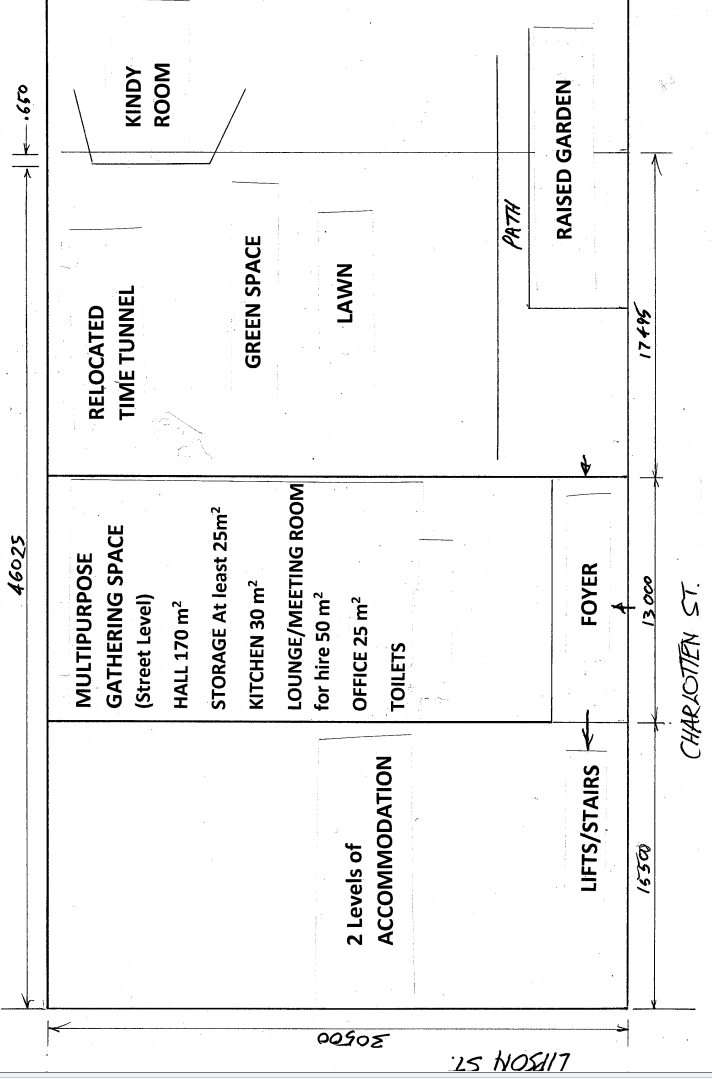 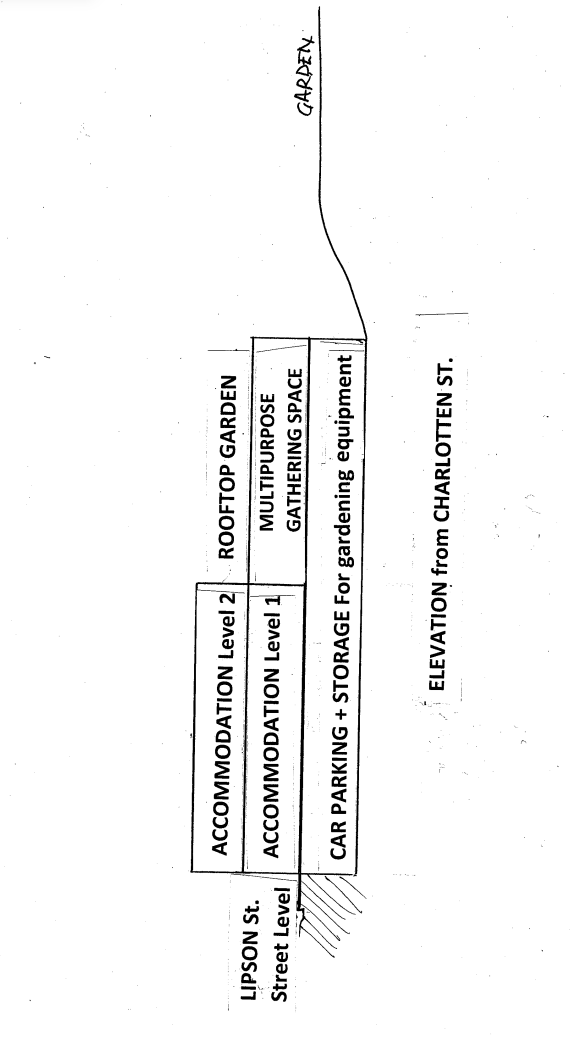 THE CHAIRPERSON REPORTAs we too rapidly approach the end of the year, our thoughts may be turning towards Christmas.We may be starting to plan our advent and Christmas services, we may be wondering where last year’s church decorations were stored and if we can re-use them. Or, we may be ignoring it all at the moment because life is far too busy to think about Christmas yet.The approach of Christmas and then the new year reminds me that we are entering a time where we celebrate the old with the joys and challenges it held. We remind ourselves of the hope and the extraordinary changes that first Christmas held, and we look forward with anticipation and perhaps a little bit of trepidation to what the new year will bring.In many ways this has been the story of the church and particularly the Wimala presbytery over the course of this last year. We have celebrated with congregations who have marked milestones of over 100 years of continued worship, we have celebrated with some new faith communities and celebrated and given thanks for some congregations that have reach the end of their journey.We have celebrated with ministry agents who have begun and some who have ended their ministry callings. We have celebrated and been thankful for the work congregations are doing.But amongst all that we must celebrate, I am reminded that in that first Christmas, that fulfilment of prophecy the Israelites had hoped for so long, there was extraordinary and unexpected change.Together with all the normal duties the presbytery with member congregations has engaged with the Assembly’s ACT 2 project, we have been exploring new ways of doing ministry in areas where small congregations are struggling. The Presbytery has been involved with the Synod\presbytery review of the best missional use of property, looking at new programs for encouraging and developing new leaders and ministry agents. Presbytery has also been working on equipping and educating congregations on how to engage in the digital space and we have also been working on how and where to plant new congregations and faith communities.One of presbytery’s biggest challenges is how to encourage and equip our congregations to celebrate who we have been, with all its Joy and challenges, to recognise that the world around us has changed and we need to change in order to stay relevant in it. To take the best of who we have been and create new and exciting ways of becoming who we are called to be.Even as we hope and pray for our Lord to guide us, I expect, just as with the first Christmas, that much of this change will be unanticipated and may result in the unexpected. Yet through the power of the spirit and the supporting all-encompassing love of Christ we can look forward with anticipation and perhaps a little bit of trepidation to what the new year will bring.Yours in Christ.Trevor Phillips. Chairperson, Wimala PresbyterySECRETARY REPORTOverview of April 26th Presbytery MeetingThe minutes of this meeting are included in this documentation. However I wanted to note that while I was in attendance on the day, Carol Lang was the presiding secretary at the time. I will note that the highlights of the April meeting expressed to me, were the uplifting encouragement from Simon Story and the keen discussion regarding Act2 of which we are engaging in the “Collective Discernment” phase as a Uniting Church community. Standing Committee MeetingsThe Standing Committee comprises of Trevor Phillips (Chairperson), Amy Duke (Secretary), Peter Lane (Treasurer), Bruce Ind, Rev Dr Peter Trudinger, Rev Dianne Holden, Rev June Ladner, Dr Joanna Palmer, Leanne Davis and Rev Bob Hutchinson (PRC Chair).  Standing Committee meetings have continued to be held in person, for the most part, at a variety of locations on the third Wednesday of the month (generally at Enfield Uniting Church as a central location). Meetings generally take 2-3 hours depending on the agenda and how much we need to discuss.  Every standing committee meeting begins with an acknowledgement of country and a time of prayer and devotion led by one of the members before we turn to the administrative and business matters on the agenda. Key topics from May-October have included:The Eyre Peninsula and Streaky Bay Region.Church Planting and how we can be actively consider rejuvenation in our regional communities.Review of the Budgeting and grant applications.Preparing for the Presbytery Meeting and the replacement of the Presbytery Chairperson. I have also spent much of my time developing the monthly newsletter, “Words from Wimala”, providing regular content for the facebook page, updating our new database with current data and general organisational and administrative duties. As many of you are aware, this has been a new role for me and much learning has occurred over the past 6 months. I’ve been very thankful for your patience, encouraging emails and learning from those around me, particularly members of the Standing Committee. There will continue to be areas I can grow in, and I sincerely appreciate feedback and suggestions on how to best communicate with you all, so please keep it coming. Amy DukeWimala Secretary.SUMMARY OF STANDING COMMITTEE DECISIONS 1st May 2023 –  20th September 2023*This table excludes resolutions that pertain to the standard committee meeting internal process e.g. tabling, acceptance and/or approval of agendas, accompanying documents and minutes etc.Notes: PSC, refers to the Wimala Presbytery Standing Committee.PRC, refers to the Wimala Presbytery Pastoral Relations Committee.The in proposal number, refers to a decision adopted formally (via email) in between PSC meetings. Proposal 4  - To accept the finance report and budget as presented below. Wimala Presbytery Finance Report 2023 and 2024 BudgetExecutive SummaryWimala Presbytery commenced 2023 with equity to the value of $527,767.96, with a Standing Committee approved 2023 budget returning an operating surplus of $27,837.  This has mostly been achieved by prudent spending and many of the budget lines not being used to their fullest: especially travel as many do not claim for the distances they travel to come to meetings within the Presbytery.  Overall, Wimala Presbytery is in a very good financial position! ContextWimala Presbytery’s 2023 finances were independently audited by Nexia Edwards Marshall in February/March and were accepted in July 2023, with confirmation of $431,145 surplus for 2022. Some meetings in 2023 were held via video conferencing, whilst some minimal approved travel by representatives of the Wimala Presbytery as required was undertaken. 2023, April Presbytery meeting, saw us approve the appointment of a Digital Media Consultant (DMC) for up to twelve months, salaried and equipment resourced. Rev Geoff Hurst was appointed in the role and has been diligent in his role. We have expended $13,194.48 (salary $6810: equipment $6384.48) to the end of October 2023. Standing Committee continued to endorse the investment of the $285,966.35 into a UC Invest fixed term account; this has generated $2,138.87 by the end of September 2023.Wimala Presbytery has a Grant Funding Application process for member congregations and faith communities to request limited funding support for mission-based projects that will benefit their community, the Presbytery, and the wider Church. During 2023 I have received two applications and Standing Committee have agreed to approve both applications. Please read the guidelines and look at the application as the grants may assist your Congregation with its great mission-based work in the community.2024 Budget Actual expenditure during 2023 was below budget again this year: a large portion of which was attributed to the budgeted employment and associated costs not being realised for the two new Regional Coordinator roles (0.2FTE) from the beginning of the year and the funding for a Presbytery Treasurer. Wimala Presbytery Chairperson and Treasurer (with Standing Committee) are determined to continue to commit to delivering a balanced operating budget again for 2024, with an expectation of income through the Mission and Service Fund being paid by all Congregations in Wimala, in 2024.  Thus ensuring that the Presbytery meets the operational expenses of the Presbytery, whilst still providing funds towards future mission & resourcing growth, and not accessing the previous year’s surplus funds unnecessarily, will be a continuing focus.The 2024 budget is set for a small $10,386 surplus.IncomeThe 2024 budget shows a conservative $213,000 total income, this is an estimated slight increase on 2023. Based on September 2023 census Wimala’s portion of the Presbytery 3-way split of M&SF will remain at approximately 29%, budgeted to be (hopefully) $160,000.  Expected Direct 2% congregation 2024 contribution is budgeted as $48,000. Both of these are amounts increased for 2024 (looking at returns from 2023).Important note: The 2024 resourcing model will be based again on the previous year (2023) congregational income figures, which requires each congregation to process and forward a Mission and Service proforma so that the finances can be direct debited from their account. If a congregation feels that their finances are not in a good position then they should complete a ‘variation’ to M&S and submit it as early as possible in the year too.The decision to continue the investment of $285,966.35 with the UC Invest account has generated an income, $2,138.87, up to the 30th of September 2023. No new income streams have been considered for 2024.Encouraging all member congregations to continue to, or in some cases to commence, contributions towards the M&SF is a vitally important missional activity – tithing to the wider church, and equally important to the stability of income for Wimala Presbytery. An ongoing priority for the Treasurer, Regional Coordinators and the Standing Committee is to further build and maintain relationships and understanding with each member congregation which will help to address any issues relating to this important missional activity.ExpenditureOur 2024 budgeted expenditure for most non-wage expenses is budgeted to be about the same as for 2023 to ensure that with the anticipated similar income with an expectation that more face to face meetings and travel will occur, that we plan to operate within our means. The 2024 budget assumes the following:Chair continues at 0.4 FTESecretary position based on a Level 5 Private Sector Clerical Award rate working at 0.5FTE (20/hrs week): the role has expanded greatly and needs the time to keep on top of the needs of Wimala Presbytery.The 2 x 0.2 FTE Regional Coordinator placements will continue as they have for 2023Treasurer position based on a Level 4 Private Sector Clerical Award rate as a 0.05FTE (8hours per month): as required.The 2024 budgeted total expenditure is $206,614: an increase on 2024.  SummaryThe 2024 budget has been set with in mind identified and maintained achievable expenditure costs, against realistic income expectations resulting in an estimated operating profit of $10,386 in 2024.The Wimala Presbytery will commence 2024 with a provisional Total Equity as at 30/9/2023 of $584,790.59. The extent of our Total Equity will not be known until 31/12/2023. It will be declared at the April 2024 Presbytery meeting and any amendments to the budget will be set out then.Peter Lane, Wimala Presbytery Treasurer. October 20232024 BudgetProposal 5: Nominations - To accept the nominations below for representation on the property team, standing committee, the pastoral relations committee and Assembly reps.Pastoral Relations Committee:Rev Ann Phillips – Ann is the Minister at Woodville Uniting Church and currently organises and supports those considering a Period of Discernment. Paul Schmelzkopf – Paul has been sitting on the PRC for the past 2 years and is a valued member of the team. Rev Rebecca Purling – Rebecca is the Minister at Campbelltown Uniting Church and is currently interim chair of the PRC.Rev Do Young Kim – Do Young is the Minister at the Prospect Uniting Church. He brings wisdom and experience to share with the PRC team.Rev Jeff Dart – Jeff is Retired Minister of the Word and currently attends the Henley Fulham Uniting Church. Standing Committee: Leanne Davis – Leanne currently sits on the Wimala Standing Committee and PRC as well as supporting the Presbytery as a regional coordinator. She brings with her a strong theological base and understanding of the Uniting Church.Richard Idzikowski – Richard worships at Prospect Road Uniting and previously held the Presbytery Treasurer role. More recently Richard has been involved at Synod on the Mission and Leadership Development Board. Property Team: John Arthur – John worships at the Burra Uniting Church and brings a wealth of experience from his days as a teacher and manager. He is a community volunteer and previous church council chair. Malcom Wilson – Malcolm worships at the Two Wells Uniting Church and has a passion to support congregations in rural areas in their sharing of God’s love in their communities. He has been involved with Synod in a variety of roles over the past 25 years.Assembly Representation: due to the combination of nominations (based on the regulations and gender balance), the following nominations will be accepted.Rev Christa Megaw – Minister at Henley Fulham Uniting Church and member of the Synod Standing Committee. Trevor Phillips – Wimala Presbytery Chairperson and previously the Minister at the Moonta and District Uniting Church.Wimala Presbytery Property TeamThis report is to inform Wimala Presbytery of property related matters within the bounds of the Presbytery. Many of these matters are in process. Accordingly, circumstances could change since time of writing.It is worth noting that the amount of Property related matters within the Presbytery has been minimal during the past six months or so. However, some congregations are undertaking significant upgrading of their properties (utilising both congregation funds and external grant opportunities) and building modifications.Carrieton Uniting Church An application to sell this property was submitted and endorsed by Presbytery. Synod PC approved the sale. The property was sold with settlement occurring on 26 May 2023.Elizabeth Grove and Elizabeth North UC propertiesElizabeth North UC property is listed on the Synod Property Risk Management register. Elizabeth Grove UC has high priority compliance issues which need to be addressed. Synod Property Team, WPPT members and PRC are working with the congregations involved to address these matters.Gulnare Uniting Church WPPT members have visited and discussed future options for Gulnare UC. The congregation has prayerfully considered their options and has applied to demolish the existing Church building and upgrade the hall building to provide a suitable worship and mission activities facility. Approval to demolish (subject to conditions) has been granted. This work is progressing.Maitland UC MansePresbytery endorsed an application to sell this manse property. Synod Property Committee approved the sale.The property was listed and sold with settlement on 29/9/2023. Modbury UC / Karadinga propertyA long-term lease arrangement for Karadinga property concluded on June 30th 2023. Modbury UC as the “beneficial user” have for many years received the annual rental income.  It is unsustainable for the current tenant to continue in the premises. Modbury UC are seeking new tenants for the premises.Port Adelaide UC and Junction Community Centre	Change of lease arrangement. Current lease expires 2024. Part of this property is on the Synod Property Committee risk management register. There is some activity occurring in this area.Hamley Bridge Uniting ChurchThis building is on the Synod Property Committee risk management register.  Plains Community Churches congregations in collaboration with Hamley Bridge UC have applied to sell the property.  The sale was approved by Synod with the property soon to be listed. Clayton Wesley Uniting ChurchWimala Presbytery representatives have been involved in conversations about options for developing the Clayton Wesley Church site at Beulah Park. This church is heritage listed and requires significant restoration and maintenance  which is very costly. Several projects have been completed utilising congregation funds and Heritage grant funding.The objective of the development(s) is to develop the church site in ways which:enable The Spire Community to provide greater support to the community;provide funds for the restoration of the historic buildings;preserve the peace and beauty of the enclave; andtogether promote financial self-sufficiency for the Congregation.A proposal to construct residential retirement facilities in conjunction with Clayton Church Homes on a portion of the UCA property was presented to Presbytery by the Parish Mission Council. After lengthy consideration by Presbytery Officers, it was resolved to advise the PMC that Presbytery could not support the proposal as presented. UCA Resources Board also resolved to not support the proposal. Further meetings have been held with PMC, Resources Board  and Presbytery representatives. These conversations, involving all stakeholders continue to further evaluate, explore and develop options to best utilise the property and address the large maintenance costs while aligning with the mission directions and values of the congregation.Woodville Uniting Church During 2021 repairs to the church building and roof were approved. These repairs are progressing well utilising both congregation and St Andrew’s Capital Fund monies.Brougham Place UC. Brougham Place UC have been working toward the rectification of risks at that property. They have spent a considerable sum of money on investigations and consultancy to date and have recently advised that funds dedicated to this work will runout before major works can be commenced. The Synod Risk Management Committee are aware of their circumstances and will be investigating ways to assist them with managing this.  Malcolm WilsonWimala Presbytery Property Team Convenor						October 2023PASTORAL RELATIONS COMMITTEE (PRC) Rev Bob Hutchinson, ChairpersonPastoral Relations Committee meet each 2nd Thursday of the month, alternating between a city and outer metro venue and takes seriously its role and call to serve the Presbytery in   overseeing on behalf of the Presbytery the pastoral relations between the Ministers, Lay Pastors, Youth Workers, Community Ministers and Pastors and Congregations within the Presbytery…..,  giving counsel on matters relating to pastoral relationships and responsibilities…. ,  dealing with matters relating to placement or appointments…., complaints…, determining the manner of appointment of persons to preside at worship and preach in a Congregation during times when there is no Minister in placement. (Regulation 3.7.3)This year PRC has been working with local congregations around authorisation of Lay People to conduct the Sacraments in the absence of a Minister in placement. Many congregations are engaging in training and refreshing around the Sacraments and especially Holy Communion. PRC continues to oversee the placement of ministers and ministry agents and conducting reviews and consultations. There has been an active turnover of Supply ministers across many congregations and if you have been following the E New or New Times you will see a number of Placements have been or soon will be filled across the Presbytery.Linda Driver to Brougham Place, Bob Hutchinson to The Corner, Olly Ponsonbury to Clayton Wesley, Craig Bosie to Lefever. Congregations seeking ministry agents, Athelstone, Morialta, Payneham Rd, Yorke Peninsula, Kimba, Dernancourt (mid 24) and Barossa.The two Regional Co-ordinators Leanne Davis (outer east) and Paul Turley (urban and outer west) continue their ministry of connecting and working with congregations across the Presbytery. We note that a number of congregations are struggling financially and are facing hard times and questions of viability. PRC takes responsible oversight of conclusions of placements and retirement services as well as indications and commissioning of Minister of the Word, Deacon and Pastor.  Members of PRC and Presbytery are giving of their time and skill in this area and we thank them very much.Each month PRC meets and works through a lengthy agenda and many things cannot be shared as to their confidentiality but be encouraged, PRC covers a lot of issues and I am thankful for those members for their time, wisdom, skill and knowledge across the Presbytery.The Chairperson and one other member serve on Synod Placements Committee, the Chair is ex-officio on Presbytery Standing Committee and also the Synod Applicants for Ministry Committee.We are pleased to support Simon Story in his application for Candidature for Ministry of the Word and PRC also process and has oversight of application for Period of Discernment and Ministry of Pastor.It is a privilege to be actively involved in so many congregations and ministry agent’s lives, all in unique settings, seasons of life, growth, decline and living and sharing the good news of Jesus in the local community by word and action.PRC supports and oversees the need for congregations to form JNCs for ministry placements and we are always in need of people to serve on JNCs, and also a constant supply of ministers (retired or lay, usually part time for a period) willing to do supply and volunteers to conduct consultations. Do not be shy in offering your gifts and graces to serve the wider church.Rev Bob Hutchinson Chairperson PRCOctober 2023REGIONAL COORDINATOR - URBAN & OUTER METRO WESTPaul TurleyThe last six months have been full of opportunities and challenges in my region of our presbytery. Here are some of the highlights:Yorke Peninsula Regional Mission CouncilThe Council, the coming together of all the Uniting Church congregations on the Yorke Peninsula appointed two Regional Pastoral Ministers to care for the peninsula congregations in December 2022. The Council is still seeking a ministry agent to fill the role of Regional Mission Minister whose job it will be to help the congregations identify, develop and support mission work across the peninsula. It has been somewhat frustrating and disheartening to still have this role unfilled and has put added pressure in Council members and especially our two Pastoral Ministers. I continue to have the privilege of chairing the Council.Congregational mission plansI have or am accompanying several congregations working on mission plans. Some are developing mission plans because they are seeking new directions as a congregation, some in order to better prepare a Congregational Profile as they seek a new ministry agent to work with them, and some as they think about how their property resources can be better used in mission in their particular communities.Port Adelaide, Lefevre, Dernancourt, Payneham Road, Royal Park and others are seeking to discern how they can be more faithfully present in their communities in this way. Western RegionThe ministry agents in many of our western suburb congregations are committed to meeting regularly. We meet to offer each other personal and professional support and to talk through the complex issues of a rapidly changing region of our presbytery as we seek to discern what shape the Uniting Church needs to take in the near future to best meet the region’s missional opportunities. Junction Community Centre The Community Centre’s lease on the Ottoway property is being renewed in partnership with UnitingSA and the Synod. The Junction Community Centre is an important ministry of our Church. It is ably supported by the Royal Park and Port Adelaide congregations. I am seeking to strengthen these relationships. Community Connections I continue to support the Community Connection Network across our Synod. The Network meets regularly to encourage congregations and individuals who are making mission connections outside of congregations. The Network meets at different sites around the city where mission programs are operating. The Network is developing a web presence where writing about what community connections does and can mean is being gathered.  MediaCom Education MediaCom has been a vital resource developer and provider in the life of the Uniting Church in Australia for decades. With the many changes that the church and the publishing industry have undergone in the last years, the purpose and role of Mediacom have been under review. At the present time, Mediacom is seeking to develop its relationships with presbyteries, our Synod and the Assembly. I have joined the management board of MediaCom and am able to provide feedback concerning the kinds of resources that our congregations are seeking. MediaCom is currently developing a congregational worship and education resource to replace Seasons of the Spirit which will finish at the end of this Church year. This resource, currently known as L3, is being written by Australian writers and creatives and will be available soon. Visiting congregational worshipI can visit and share in worship in presbytery congregation one Sunday a month. I would love the opportunity to visit with more congregations and am very open to invitations!Paul Turley Regional Coordinator - Outer Metro EastLeanne DavisSince my last report to the Presbytery earlier this year, I have continued to visit with congregations, and it has been my delight to share in Sunday services, as well as the conversations over cups of tea (and sometimes lunch) after the services. This helps me get to know people, congregations and communities, and in getting to know you, we can work together to discern how the Presbytery (and the wider church) can best help.Earlier in the year, I surveyed the Outer Metro East congregations, to help understand needs and concerns. Whilst the response wasn’t as great as I had hoped, I was still able to gain a better understanding of some of our congregations. (If you haven’t filled it out yet, you still can  - or get in touch with me and let’s have a chat).More of our congregations are in the position that they no longer (or haven’t had for a while) a ministry agent, and are being led by Lay Ministry Teams. One of my priorities as Regional Coordinator is to understand how we can best support these teams as a Presbytery – whether that be with people, resources, workshops, etc. This is something we are looking at in the Pastoral Relations Committee as we continue to care for and support ministry agents and congregations across the Presbytery.Property remains a large concern for congregations and we continue to have discussions around this (maybe spurred on by our Great Debate at last November’s Presbytery meeting). Like all of the topics we talk about as faith communities, congregations and Presbytery, as difficult as some of these discussions might be, they are conversations we need to have.A few highlights for the six months:As difficult as they might be, congregations are prepared to have some of those tough conversations about “where to” from here.The beginnings of ecumenical gatherings in Hamley Bridge (as part of Plains Community Churches). With a dwindling number of church properties in the town, and shrinking congregations in a number of denominations, ecumenical prayer gatherings have been happening to draw the Christian community in Hamley Bridge together – to pray for the community, to talk about a way forward that ensures a continued Christian presence in town. Being able to share with congregations in their worship lives. Leanne DavisDigital Media ConsultantAs I suggested at the commencement of this role 6 months ago my time would first be spent exploring what the possibilities for our congregations are in engaging with new ways of connecting in our work, witness, and worship. I have had a range of conversations with congregations, groups, agencies, and individuals about what they are currently doing and what they hope to develop in ministry using online resources.These conversations usually have 4 elements to them…What do we need to have or buy to make things happen? For example… What camera should I get for streaming? What projector should I buy? Should I use a desktop or laptop computer for this? What can I do to make our sound system work more effectively?
I like answering these sorts of questions as I’m familiar with many ways of addressing technical issues. I like helping congregation make good choices.How do I know that what we are doing is effective? For example… How do I know who is looking at our streamed content? How do we know if it is helping them? How long should keep this equipment before replacing it with something better?
These types of questions are harder to answer as they don’t draw on a technical fix but are very interesting as they help us look at the reasons of why we are trying new things and how we can evaluate them.What are other people doing about this? For example… We are using Facebook to build our community. Are other churches doing this? We are trying to decide between live streaming or pre-recording content. How are these different for different churches?
There is a little dance between competing and cooperating that gets played out in this part of the conversation. Should we, and how do we, compare our efforts with those of others.
This part of the conversation can draw us into another space and help us recognize that we are not alone in what we are doing. These preceding conversational steps often lead into a fourth step… led by a question… Which I think is a key part of why the current DMC role exists.How do we do this together? For example… How can we cooperate with other churches / groups to make the most effective use of our resources? We do this thing really well. How can we make it available to others? There seems to be a lot of overlap in what we are attempting. Is that the best way of working?There is a lot of activity within congregations building up better ways of using new technologies for being church in our work, witness, and worship. As I listen and start to form a pictureWhat next?This exploration will continue. I am also thinking about what sort of teams and partnerships can be developed further. I am hoping to build out a “reference group” of thoughtful people to work alongside in addressing the above conversations and questions.Some of my time has been spent building services useful to presbytery itself. (https://wimala.org and a workable contact database in conjunction with Amy.) This has incorporated developing a workflow for curating online resources. This type of structural work presumes a position of this type can proceed beyond the initial 12-month project.I see the need to make it easier for congregations to access grants that can make their goals quicker and simpler to achieve.I have had some initial conversations about the possibility of hosting a state-based conference that focuses on supporting rural and remote churches with a particular focus on using online tech. I’ve identified a range of people across Australia that are playing in this space and believe that Wimala, and other presbyteries, can benefit from the networking and encouragement that such a conference could foster.At the end of 12 months provide to Wimala presbytery a report that could help give us ways forward.On a personal noteIts gratifying to be able to work in a role that directly engages much of the knowledge and skills that I have spent many years in developing.I have spent the past 2 years trying to find a suitable ministry placement that would allow me to work this way. For the past 14 months I have worked in a .7 FTE supply ministry role within The Church of the Trinity in Clarence Park. I’ve enjoyed this but it is challenging to make TCotT and the DMC role work neatly together. Especially as the supply ministry doesn’t give me weekends free to travel. I am hoping that I can secure a placement which will give me more certainty so I can offer more to the DMC role.I am really enjoying the work so far. Thanks for the opportunity.Geoff Hurst October 2023MINUTES OF PREVIOUS PRESBYTERY MEETING held Saturday 29th April 2023 at Broadview Uniting ChurchMeeting AttendanceA total of 75 people participated in the Presbytery meeting either in person or online. Of those who attended in person, 68 were presbytery members, co-opted or associate members and 7 were guests. 5 presbytery members observed, and participated in the business session, online. Apologies were received from 5 presbytery members.Meeting SummaryOur meeting began with a chance to catch-up with each other and the option of purchasing some barista style hot drinks from the staff of the Experience Café at Broadview.  At 10 am, after a brief welcome by the chairperson, Rev Ruthmary Bond led us in a time of worship and spoke about Doubting Thomas. After a quick morning tea, we heard from our guest speakers.  Our new digital media consultant, Rev Geoff Hurst, introduced himself and spoke about what he brings to the role.  Geoff has had a lifetime interest in digital media technology, experience and understanding of computer hardware and accessories as well as software for media creation, display and dissemination.  His role is to discover and document who is doing what and what is being learnt in the livestreaming and online worship spaces. Many churches now want to move in to this new space and identify pathways not just for livestreaming their worship, or accessing worship resources, but for pastoral care and learning online as well.  Geoff aims to develop models for curating the many online resources available and to find out what works best for us and in what context.  His role is also about building partnerships with, and between, people who are creating things online and doing good things.  It will be a journey of discovery.  Moving into the IT space is like a sailing ship, we need to adapt as the wind changes directions. It is not a road trip, where we head straight for a set destination regardless of what we learn or experience on the way. Geoff wants to hear about what we are doing and to share what others are doing with us. Rev Geoff Hurst, Digital Media Consultant can be contacted on 0447 971 878 or geoff@unitingvision.com.        Simon Story spoke about the importance of having an adventurous culture in our churches.  Building an adventurous culture in our churches is crucial and is more important as a first step than any idea or program or applying for a grant to hire a person to do something.  At Trinity Alberton they used the book called Canoeing the Mountains by Tod Bolsinger which is based on the adventures of Lewis and Clark.  Lewis and Clark had to adapt. While they had prepared to find a waterway to the Pacific Ocean, instead they found themselves in the Rocky Mountains with a whole pile of canoes.  As churches, we find ourselves in uncharted territory and if we don’t adapt and change we die.  The canoes are useless and that is scary.  Some respond to this by applying for grants, some start a new program, some pray but what if the change that is required is something that we can’t even comprehend?  At Trinity Alberton, many on their church council had never heard of a baby chino but they have now become the centre point of how they engage with preschool families in their community.  They started a community café and are now growing a ministry for young families through offering baby chinos at their café. As leaders it is important that we set the culture where change might be possible.  Having an adventurous culture needs to be ingrained in the DNA of our communities.  Our prayer life changes when we are on an adventure together.  We need to remember that courageous adventurers seek God’s renewal of His Church.  He is in charge!  We need to embrace crazy ideas and work through how they might work, we need to be willing to make mistakes and adapt as we go along, staying firm in the mission but being loose about the method.  But our plans and ideas will not work unless we are working within an adventurous culture.  We have to be ready to go on an adventure together. Jo Palmer spoke about The Voice to Parliament and encouraged us to make sure that we are well informed in the lead up to the referendum.  We all need to do our research and check the sources of what we are reading.  We need to educate ourselves about what this is really about.  More information can be found at UCA SA - Voice to Parliament Resources or check out the SA Voice to Parliament webpage. In our regional groups we spent time reflecting on our highs and lows and what we had learnt from the speakers during the information sessions.  Lunch was catered by Ruthmary and her wonderful team at Broadview Uniting Church and they did a wonderful job. In the afternoon we gathered in table groups to participate in the Act-2 conversation process. Meeting review by the ChairpersonTheme of the meeting was Exploring Change.  Through the Act-2 process, we talked about how we manage or envisage change in the life of the church going forward. Simon’s presentation pointed to the fact that we need to be courageous in change and allow ourselves to start the journey.  It can be uncomfortable and unnerving because we have worked long and hard to get where we are and have things where we are mostly comfortable.  We have to embrace change to enjoy what comes next.  The journey will be one that takes courage. It will not be comfortable and will challenge the very things that we hold sacred within our congregations.  In the presbytery we have 6 rules about membership, but try not to overregulate things at presbytery level.  We need you to tell us what you need.  The face of the church is changing.  We put on a Digital Media Consultant so that we can be ready to see where these changes take us.  Where is God going to take us that we can’t even imagine yet as a Presbytery?  Are we prepared to get out of that canoe?  Are we prepared to chop up that canoe, cut off our escape routes and stop continuously looking in our rear vision mirror?  Are we excited about where that will take us? Please go back and share this hope and courage within your own congregations. The Presbytery is here to help and members of the standing committee, pastoral relations committee and property teams are elected by you to help make decisions to drive these processes and help you. If you have ideas and questions then ask. If you want to explore things then ask.  We don’t know what we don’t know and you can help us to understand those things.  There is lots that we need to think about regarding exploring change. This year we need to think about Raising new leadership and we would encourage everybody to find those amongst your members and church groups and passion and tap them on the shoulder and see if they can engage in places they can help within your congregation and wider. We need to change to meet the needs of the community around us. Always on a journey to discover who to talk to next and reach out to next. Christ spend very little time inside – most of his stories are engaging in public places and occ dinner table.  Where are you sending us and how we get there.Business MeetingThe chairperson opened the business meeting in prayer at 3.35 pm.Proposal 1 (Setting the Scene) as circulated in the reading material. Accepted by consensusReportsAll reports as circulated in the reading material were taken as read and accepted by consensus.  Some questions re the synod membership lists were asked of the Secretary and answered. The regional coordinators were congratulated from the floor. They are doing a great job. The Treasurer Peter Lane spoke to the finance report.  Note paragraph 3, correction: substitute 2023 for 2022.  Mission and Service Fund – there are requests that can be made for a variation to mission and service contributions.  Peter can help you through it if you need help. Travel Reimbursement - funds available to allow people to come to this meeting and if you need to claim a travel reimbursement please do so.Presbytery Grants –we have a funding application process for congregations to request funding for mission based projects.  It would be nice to have some more applications.  QuestionsSome questions re the budget and financial processes were addressed. Nomination for Presbytery SecretaryAmy Duke’s nomination for Presbytery Secretary was affirmed by consensus. Thank you to Carol Lang, the retiring secretaryOther BusinessTony Loffler spoke to timing of the business session at these presbytery meetings. He proposed THAT the business sessions are moved to earlier in the program. There were mixed reactions to this proposal. After some discussion and comment, consensus could still not be reached. Ruthmary Bond proposed THAT we pass consideration of the business session timing on to the standing committee for review.  Tony Loffler agreed to stand down and an agreement for Ruthmary’s proposal was recorded. New secretary to put this matter on the agenda to be considered at the next SC meeting. Please remember that you have the opportunity to write to standing committee with your thoughts on this matter so that they can be considered as they debate and discern. Meeting closed 4.30 pm. 9.15 amWelcome Desk and Registration opens9.15 amCoffee & Chat. Take the time to check in and greet each other.10.00 am Welcome & Housekeeping10.10 amWorship Session led by Rev Amel Manyon (20 mins)10.30amProposal 1 – Setting the scene (details below)10.35amUpdate on our Chaplains – Wendy PriorMission Resourcing Team update - Paul GohGeneral Secretary – Philip Gardener11.20amMorning Tea11.35amProposal 2 – Leanne Davis OrdinationConsensus by voting cards11.50amProposal 3 – Joint Nominating Committee – Presbytery Chairperson Details below, highlighting the nomination of Dianne Holden.Consensus by voting cards12pmThe Great Debate – “The Uniting Church in South Australia should abandon Sunday morning worship services” 12.40pmQ and A and Discussion from Debate 1.10pm Lunch. While enjoying some delicious lunch we also have the opportunity to connect as a community and share experiences with one another.2.10pmDigital Media Role - Geoff Hurst  Creative Approaches at Port Adelaide Uniting – Marianne Vreugdenhil and Mike LennonAct 2 – update from Linda Driver 2.55pmProposal 4Presenting the finance report and budget – Treasurer Peter Lane3.15pmProposal 5Nominations – the number of nominations do not exceed the vacancies and therefore a formal votes is not required. Consensus by voting cards.3.20pmAfternoon Tea3.35pmHearing from the Chairperson: Trevor Phillips and Q and A3.55pmOpen discussions about our regional workTable Group Work5.00 pmClosing remarks and benedictionDecision No. (and Date)ProposalOutcome by Consensus17052023a(17th May 2023)THAT Wimala Presbytery offers opportunities for those completing PoD to share their ministry skills with congregations who are in needResolved17052023b(17th May 2023)THAT Jo Palmer will submit the “Riase the Age Campaign” proposal to the Synod Presbytery Meeting. Resolved14062023a(14th June 2023)That Wimala Presbytery Meeting will be held at Enfield Uniting Church on the 28th of October 2023. Resolved19072023a(19th July 2023)THAT Wimala Presbytery will support the Streaky Bay Mission Plan for the next 12 – 24 months with a commitment to fund Pastor Gary Ferguson time and both Rev Dr Peter Trudinger and Pastor Gary Ferguson’s accommodation and fuel, with a ceiling cost of $75000.Resolved 19072023b(19th July 2023)THAT a nomination committee be established (including June Ladner and Amy Duke) to research the Presbytery Chair role and Pastoral Relations Committee Chair role. Resolved19072023c(19th July 2023)THAT the Wimala Presbytery will engage in a formal process of Chairperson elect with Elections held in October and the role beginning in April. Resolved19072023d(19th July 2023)THAT Trinty Alberton Uniting (ABN 81 657 254 072) to receive the grant as applied to the Wimala Presbytery; contingent upon all necessary financial statements and incomplete tasks are sufficiently completed.Resolved19072023e(19th July 2023)THAT Wimala Presbytery will hold a Christmas lunch for active ministry agents and their partners, on the 13th of December 2023. Resolved16082023a(16th August 2023)THAT the Wimala Presbytery Meeting (including AGM) to be a full day meeting on 28th October 2023 with a mix program. This will include business meeting, resourcing, voting, worship together with the sessions to occur throughout the day. Resolved16082023b(16th August 2023)THAT the Presbytery Meeting will be organised by a business committee to be arranged by the Chair and Secretary with the support of Dianne Holden as the Pastor for the meeting location. Resolved16082023c(16th August 2023)That Lefevre Uniting Church Taperoo (ABN 79 730 914 642) congregation receive funds from the Presbytery to support .2 FTE of the current stipend for the active ministry agent for the period of 36 months.  Not accepted20092023a(20th September 2023)Part one: That Trevor be in contact with PRC to discover if someone is prepared to nominate for the PRC chair ongoingly.Part two: Standing Committee has a conversation with PRC regarding resourcing the PRC chair role following the presbytery meeting.Resolved20092023b(20th September 2023)That a Mission and Property working group meet outside of the Standing Committee be developed to work on the Mission and Property Project, following the October Presbytery Meeting.Resolved20092023c(20th September 2023)That the Wimala Standing Committee do not have a missional use for the Pt Germein property.ResolvedStatement of Profit or LossStatement of Profit or LossWimala PresbyteryWimala PresbyteryAs of 30 Sep 2023,As of 30 Sep 2023,CodeAccountAmountBudgetVarianceINCOME012010Contributions - Mission & Service Fund108,417.19  105,083.84  3,333.35 012011Contributions - Congregations56,042.64 35,070.30 20,972.34 032007Interest - UC Invest6,844.77 6,844.77 086001Sundry Income1,333.36 (1,333.36) 086002Donations149.00 149.00 TOTAL INCOMETOTAL INCOME          171,453.60      141,487.50        29,817.10 EXPENSESEXPENSES207001Grants-General Sponsorships1,055.77 (1,055.77) 226004E-Mail/Internet                          -   299.97 299.97 232003Bank Charges - Transactional                          -   236001Salaries           96,923.24 80,463.78 (16,459.46) 236005Long Service Leave - Provision Expense                          -   -   -   236007FBT                   56.25 -   (56.25) 236018Annual Leave Provision                 356.58 2,250.00 1,893.42 232005Meeting Expenses             2,841.70 7,950.06 5,108.36 232007Printing & Stationery                   10.91 225.00 214.09 234003Training & Professional Development                          -   2,999.97 2,999.97 238004Motor Vehicle Petrol Expenses                          -   1,800.00 1,800.00 232006Postage & Courier                          -   150.03  150.03 232009Telephone & Communications                          -   750.06  750.06 232010Hospitality                111.65 4,874.94  4,763.29 232012Telephone - Mobile                254.52 -   (254.52) 234001Consulting Expenses             9,405.66 -   (9,405.66) 242001Publicity, Promotion & Advertising             1,000.00 2,250.00 1,250.00 244001Travel             1,135.83 6,750.09  5,614.26 244011Travel - Subsidy                413.58 3,225.06  2,811.48 252001Depreciation                154.06 -   (154.06) 254009Program                          -   450.00 450.00 278001Sundry Expenses                711.22 375.03 (336.19) 278064Gifts, Grants and Donations                          -   7,499.97 7,499.97 232001Audit / Professional Services                          -    712.53   712.53 TOTAL EXPENSESTOTAL EXPENSES        114,430.97      123,026.49          9,651.29 SURPLUS / (DEFICIT) FOR THE YEARSURPLUS / (DEFICIT) FOR THE YEAR           57,022.63        18,461.01        39,468.39 Statement of Financial PositionStatement of Financial PositionWimala PresbyteryWimala PresbyteryAs at 30 Sep 2023As at 30 Sep 2023CodeAccountOpening BalanceMovementClosing BalanceASSETSCurrent AssetsCurrent Assets501305Bank - Wimala Presbytery         281,845.12  50,376.47 332,221.59 502079UC Invest: FTD 1.50% - Mat 30/4/22         285,966.35   2,138.87 288,105.22 580001Interest Receivable                728.63   4,705.90 5,434.53 Total Current AssetsTotal Current Assets         568,540.10              57,221.24          625,761.34 Non-Current AssetsNon-Current Assets650001Computers                        -   1,442.03 1,442.03 650002Provision for Depreciation-Computers                        -                  (154.06) -               154.06 Total Non-Current AssetsTotal Non-Current Assets                        -                  1,287.97              1,287.97 TOTAL ASSETSTOTAL ASSETS  568,540.10 58,509.21 627,049.31 LIABILITIESLIABILITIESCurrent LiabilitiesCurrent Liabilities720004Accrued Expenses Payable             1,776.00  (1,776.00)     -   760002Provision for LSL - Lay staff Internal                285.19       -   285.19 760003Provision for Annual Leave             5,202.23  356.58 5,558.81 760006Travel Equalisation - Reserve           33,508.72  2,906.00 36,414.72 Total Current LiabilitiesTotal Current Liabilities           40,772.14                  1,486.58            42,258.72 Non-Current LiabilitiesNon-Current LiabilitiesTotal Non-Current LiabilitiesTotal Non-Current Liabilities                        -                            -                           -   TOTAL LIABILITIESTOTAL LIABILITIES    40,772.14 1,486.58 42,258.72 NET ASSETSNET ASSETS  527,767.96 57,022.63 584,790.59 EQUITY902001Accumulated Funds         527,767.96                          -            527,767.96 P&LSurplus / (Deficit) for the Year                - 57,022.63            57,022.63 TOTAL EQUITYTOTAL EQUITY  527,767.96 57,022.63 584,790.59 INCOMEBUDGETM&SF Portion        160,000Additional Presbytery 2%          48,000 Interest3,000Sundry Income                        2,000TOTAL INCOME $  213,000EXPENSESPresbytery - General Operations (MC:001)        (88,617)Presbytery Exec Costs      (6,000)Standing Committee / Exec Costs          (4,000)Presbytery Meeting Costs        (7,500)Communication / Administration Costs          (4,300)Presbytery: Pastoral Relations Committee (MC:002)          (31,000)Presbytery: Hub Regional Meetings (MC:003)          (8,000)Presbytery: Missional Resourcing Costs (MC:065)        (53,197)TOTAL EXPENSES      (202.614)SURPLUS / (DEFICIT)     10,386 